ҠАРАР                                                                              ПОСТАНОВЛЕНИЕ 11 апрель  2022 й.                                №88	11 апреля 2022 г.О повышении оплаты труда работников, осуществляющих техническое обеспечение деятельности органов местного самоуправления администрации сельского поселения Староматинский сельсовет муниципального района района Бакалинский район Республики Башкортостан          B целях реализации постановления Правительства Республики Башкортостан от 30 марта 2022 года № 123 «О повышении оплаты труда работников, осуществляющих техническое обеспечение деятельности государственных органов Республики Башкортостан, а также отдельных государственных учреждений Республики Башкортостан» и усиления социальной защищенности работников, осуществляющих техническое обеспечение деятельности органов местного самоуправления администрации сельского поселения Староматинский сельсовет муниципального района района Бакалинский район Республики БашкортостанПОСТАНОВЛЯЕТ:         1. Повысить с 1 апреля 2022 гола в 1.25 раза должностные оклады н месячные ставки (оклады), установленные согласно Положению об оплате труда работников, занимающих должности и профессии, не отнесенные к должностям муниципальной службы Республика Башкортостан, и осуществляющих техническое обеспечение деятельности Адинистрации и Совета сельского поселения Староматинский сельсовет муниципального района Бакалинский район Республики Башкортостан, утвержденному решением Совета сельского поселения Староматинский сельсовет муниципального района Бакалинский район Республики Башкортостан от 01 ноября 2018 года № 147 (с последующими изменениями)        2.Установить, что финансирование расходов, связанных с реализацией пункта1 настоящего постановления, осуществляется за счет средств бюджета сельского поселения Староматинский сельсовет муниципального района Бакалинский район Республики Башкортостан         3. Контроль за исполнением настоящего постановления оставляю за собой.Глава администрацииСельского поселенияСтароматинский сельсовет                                                                     Т.В.Кудряшова      Башкортостан РеспубликаҺы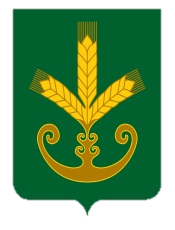 Бакалы районы муниципаль районыныңИςке Маты ауыл советыауыл биләмәһе Хакимиәте__________________________________Республика БашкортостанАдминистрация сельского поселенияСтароматинский сельсоветмуниципального районаБакалинский район_______________________________